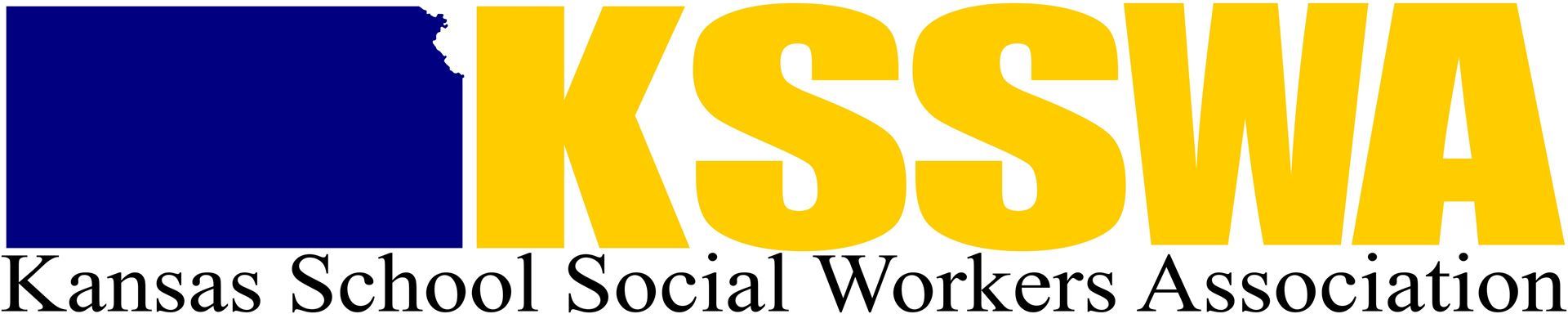 2023 Champion for Children AwardNomination FormThe Champion for Children Awardee will be honored at the Spring Conference. The Champion for Children Award recognizes a non-school social worker, who supports the school social work profession and has demonstrated dedication promoting social work services in the school. Please submit a picture of the nominee, as well as any letter of support from other colleagues who also wish to support this nomination. Please email your nomination form to Teresapalmer@usd475.org 	Deadline: March 10, 2023Name:(including credentials)  Current Position: Name of Employer and Address:Your Name and Contact Information:BRIEF SUMMARY OF NOMINEE ACCOMPLISHMENTSSubmit a summary that will be read aloud at the Spring Conference, should the nominee receive the Champion for Children Award. This should include the primary characteristics and contributions of the nominee that led to your selection.  	Thank you.